From: xxxxxxxxxxx PATENT SKY s. r. o. [mailto:xxxxxxxxx@patent-sky.com] 
Sent: Monday, October 22, 2018 3:32 PM
To: xxxxxxxxxxx <xxxxxxxxxxx@lf1.cuni.cz>
Cc: xxxxxxxx <xxxxxxxxx@vscht.cz>
Subject: Re: Objednávka 2181310302/007Dobrý den paní Xxxxxxxx, potvrzuji přijetí objednávky. 22. 10. 2018 v 9:16, xxxxxxxxx <xxxxxxxx@lf1.cuni.cz>:Dobrý den,Posílám v příloze objednávku na zpracování patentové přihlášky a děkuji Vám za její vyřízení.Prosím o potvrzení přijetí objednávky.S pozdravemXxxx XxxxxxxxxxUniverzita Karlova 
1. lékařská fakulta 
grantové oddělení 
Kateřinská 32 
121 08  Praha 2 
tel.: 2 2496 xxxx 
fax: 2 2492 xxxx 
e-mail: xxxxx@lf1.cuni.cz

________________________________
Odesílatel uvádí, že pokud je tato zpráva součástí právního jednání závazkového, zejména obchodního charakteru a není v textu zprávy výslovně uvedeno jinak, je tato zpráva pouhou informací. S odvoláním na příslušná ustanovení z.č. 89/2012 Sb., občanského zákoníku, dále odesílatel sděluje, že jej obsah této zprávy v žádném směru nezavazuje a že zejména nemá v úmyslu touto zprávou uzavřít smlouvu, přijmout nabídku ani potvrdit uzavření smlouvy. Tato zpráva není jednáním o smlouvě a nezakládá předsmluvní odpovědnost odesílatele. Obsahuje-li tato zpráva nebo některá z jejích příloh osobní údaje, dbejte při jejich dalším zpracování (zejména při archivaci) souladu s pravidly evropského nařízení GDPR.<ifis660033278731364866.pdf>XXXXXXXXXXXXXXX
CEO | Patent Attorneym: +420 724 xxx xxx  t: +420 778 xxx xxx
a: Karlovarska 814/115, 161 00 Prague 6, Czech Republic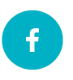 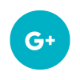 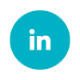 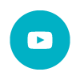 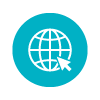 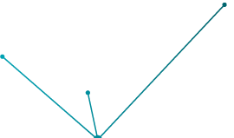 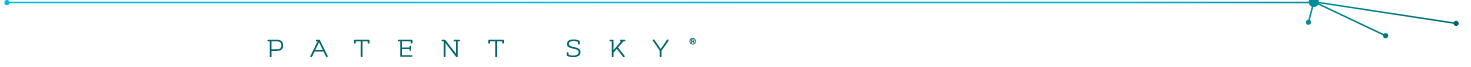 